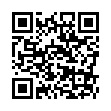 ◎お申し込み・お問い合わせ　　蕨市民会館　　TEL・FAX：　０４８-４４５-７６６０（午前９時～午後５時）休館日 12月29日から翌年1月3日）　　　　E-maiｌアドレス：　warabi-kosha8@wcv.jp　　ホームページ：　http://warabi-fmpc.or.jp/wch/foyerlive/